Plan de actividades a distancia Semana del 25 al 29 de Mayo.Estimados(as) Apoderados(as):Junto con saludarles cordialmente y esperando que todos se encuentren muy bien enviamos las actividades. A continuación, detallamos las actividades a realizar durante esta semana. Estas actividades serán subidas al classroom de cada curso y se les hará llegar como tarea asignada. Por favor enviar a través de classroom las tareas realizadas para su revisión. Para todas las actividades tomar en cuenta: Tomar de manera correcta el lápiz y respetar los márgenes al colorear, es decir, pintar sin salirse de la línea. Utiliza diversos colores para pintar.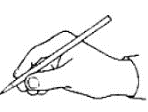 Pre - KínderAsignaturaActividadRecursosLunes 25 de MayoLu n e s27/ 4PensamientoMatemáticoAntes de realizar esta actividad, recuerda realizar los distintos conceptos con elementos concretos o con el mismo cuerpo, para ejemplificar. Luego invita a tu hijo/a a realizar estas actividadesLibro Caligrafix. Concepto entero mitadLeer las indicaciones y realizar la actividad (pág. 49)Libro Caligrafix. Concepto al ladoLeer las indicaciones y realizar la actividad (pág. 17Vídeo educativoSe enviará video educativo al WhatsApp de la directiva del curso y se subirá a la plataforma classroom.Actividades:Libro Caligrafix Lógica y Números 1, Pág 49Libro Caligrafix Lógica y Números 1, Pág 17Lunes 25 de MayoLu n e s27/ 4Lenguajes ArtísticosCaballito de mar con plato de cartón.Materiales: 1 plato de cartón o un circulo de 20 cm de algún cartón que tengan en casa.Plantilla de caballito de marPinturas. Témperas o acuarela, o lápices de colores o scriptos.Para decorar: lentejuelas, o challa, o bolitas de papel, o pedacitos de envoltorios de dulces.PegamentoTijerasUn hilo para colgarlo. Vídeo educativoSe enviará video educativo al WhatsApp de la directiva del curso y se subirá a la plataforma classroom.Lunes 25 de MayoLu n e s27/ 4INGLES.Ver presentación PPT, la cual trae instrucciones para trabajar en los videos enviados, junto con ejercicios orales. Vocabulario: HEAD: CABEZABODY: CUERPOARMS: BRAZOSLEGS: PIERNASEYES: OJOSMOUTH:BOCANOSE:NARIZEARS: OREJAS PPT Educativo Actividades: .Vea las distintas imágenes y diga en voz alta el nombre de las partes del cuerpo..Vea las imágenes y diga en voz alta las partes del cuerpo que le faltan a los cuerpos en las imágenes.. Vea las diapositivas tituladas VIDEO EXERCISE y siga las instrucciones para trabajar con los videos enviados. AsignaturaActividadRecursosMartes 26 de MayoLu n e s27/ 4LENGUAJEVERBALLibro CaligrafixLeer las indicaciones y realizar la actividad   (pág. 32 - 33)Vídeo educativoSe enviará video educativo al WhatsApp de la directiva del curso y se subirá a la plataforma classroom.Actividades: Libro Caligrafix Trazos y   Letras 1,  páginas 32 - 33Martes 26 de MayoLu n e s27/ 4INTERACCIÓN Y COMPRENSIÓN DEL ENTORNO(Comprensión del entorno natural)(Se sugiere leerlo antes, para luego explicárselo a los niños y niñas)Recordamos a los niños/as que, durante la semana del 11 al 15 de mayo, vimos los distintos tipos de Animales, recordamos brevemente los distintos tipos de animales, y que cada uno de ellos, vive en un lugar específico.Podemos clasificar los animales en tres grandes grupos:LOS ANIMALES ACUATICOS (vistos el día 15 de mayo)LOS ANIMALES QUE VIVEN EN LA TIERRA.LOS ANIMALES QUE VIVEN EN EL AIRE Y EN LA TIERRA, QUE SE CLASIFICAN EN ANIMALES AEROTERRESTRE.EL hoy ahondaremos en los animales TERRESTRES.¿Dónde viven los animales TERRESTRES?Los animales terrestres son aquellos que viven principalmente en tierra firme, como campos, selva, bosques desiertos.Ejemplos de animales terrestres:(Se sugiere preguntar el nombre de cada animal ¿Dónde vive la vaca? ¿qué alimento nos da?, cuantas patas tiene? ¿Dónde vive la jirafa?, ¿Cómo es su cuello largo o corto?, ¿Dónde vive el perro? ¿Qué sonido hace el perro?)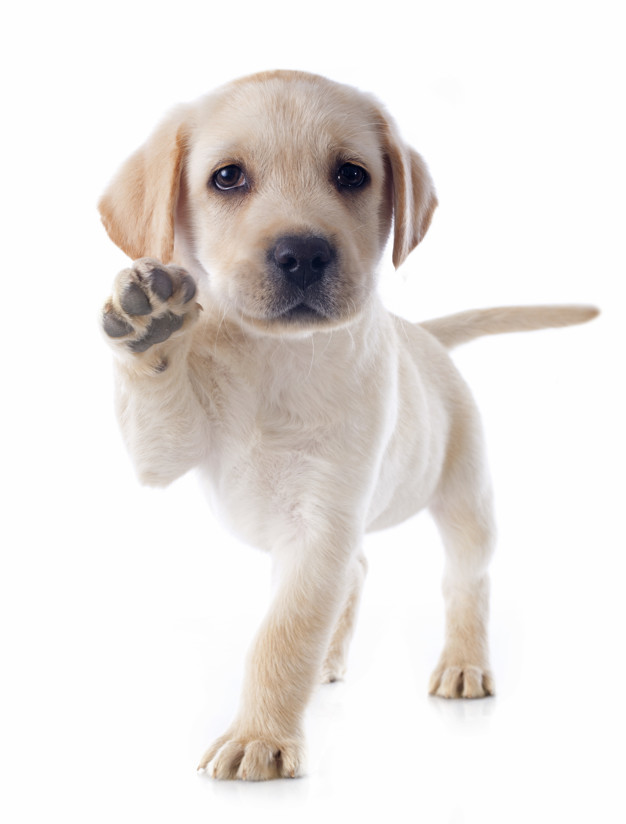 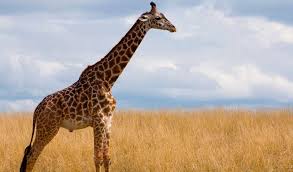 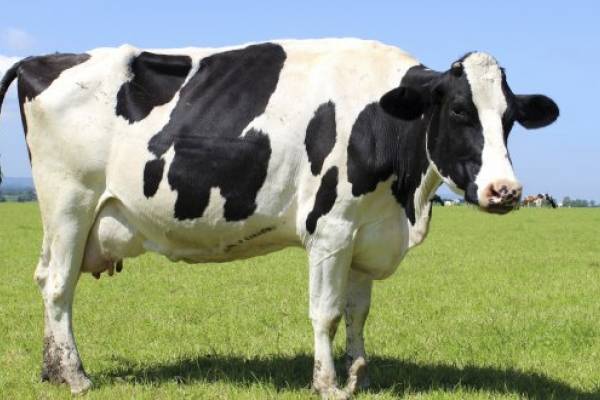 VÍDEO EDUCATIVOhttps://www.youtube.com/watch?v=dNEml_heHhkACTIVIDADES:Se adjunta guía con actividades.Martes 26 de MayoLu n e s27/ 4MÚSICARecomendaciones para la práctica de canciones para la interpretación musical con el metalófono. Se extiende la entrega de videos o audios hasta el viernes 29 de mayo. PLAZO DE ENVÍO: HASTA EL VIERNES 29 DE MAYO. FAVOR DE ENVIAR EN LA FECHA PROPUESTA PARA AQUELLOS QUE AUN NO ENVIAN.  Actividades: Practicar con el metalófono y cantar las canciones: do azul, pin pin pon y los lápices.  Enviar videos o solo audios (como sea más fácil de enviar) por separado de cada canción (puede ser solo un extracto) por CLASSROOM o de lo contrario al siguiente correo: cgonzalez@colegiogabrielamistral.com Video: https://www.youtube.com/watch?v=F0m3WNEA1hoAsignaturaActividadRecursosMiércoles 27 de MayoLu n e s27/ 4PensamientoMatemáticoAntes de realizar esta actividad, recuerda realizar los distintos conceptos con elementos concretos o con el mismo cuerpo, para ejemplificar. Luego invita a tu hijo/a a realizar estas actividadesLibro Caligrafix. DireccionalidadLeer las indicaciones y realizar la actividad (pág. 18)Libro Caligrafix. Pesado livianoLeer las indicaciones y realizar la actividad (pág. 50)Vídeo educativoSe enviará video educativo al WhatsApp de la directiva del curso y se subirá a la plataforma classroom.Actividades: Libro Caligrafix Lógica y Números 1, Pág 18Libro Caligrafix Lógica y Números 1, Pág 50Miércoles 27 de MayoLu n e s27/ 4LENGUAJEVERBALLibro CaligrafixLeer las indicaciones y realizar la actividad   (pág. 38 - 39)Vídeo educativoSe enviará video educativo al WhatsApp de la directiva del curso y se subirá a la plataforma classroom.Actividades: Libro Caligrafix Trazos y   Letras 1,  páginas 38 - 39Miércoles 27 de MayoLu n e s27/ 4INGLÉS.Desarrollar páginas 13 del libro “Mouse and Me 1”. Texto educativo “Mouse and Me 1”. Actividades: .Una y pinte las partes de la cara de acuerdo a las instrucciones del profesor:Nariz: CaféBoca: AzulOrejas: AmarillaOjos: Verde AsignaturaActividadRecursosJueves 28 de MayoLu n e s27/ 4LenguajeVerbalLibro CaligrafixLeer las indicaciones y realizar la actividad   (pág. 40 - 41)Comprensión de lectura “Carta a mi abuelito”.Vídeo educativoSe enviará video educativo al WhatsApp de la directiva del curso y se subirá a la plataforma classroom.Actividades: Libro Caligrafix Trazos y   Letras 1,  páginas 40 - 41Guía de comprensión de lecturaJueves 28 de MayoLu n e s27/ 4Corporalidad y Movimiento(motricidad fina)En el mes mayo celebramos el mes del mar, En esta ocasión realizaremos un plegado de un barco.Materiales:Una hoja blanca de block, oficio, papel de regalo.1 papel de 20x20 (papel lustre, diario revistas o papel de regalo.Lápices (colores, scriptos, cera etc.)Pegamento.Vídeo educativoSe enviará video educativo al WhatsApp de la directiva del curso y se subirá a la plataforma classroom.Jueves 28 de MayoLu n e s27/ 4ED. FÍSICA Y SALUDEQUILIBRIO/SALTOS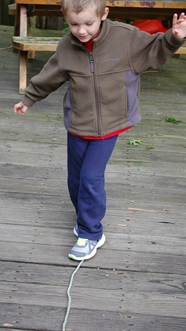 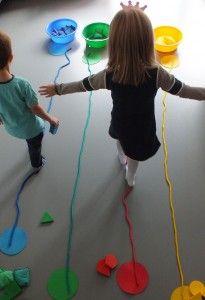 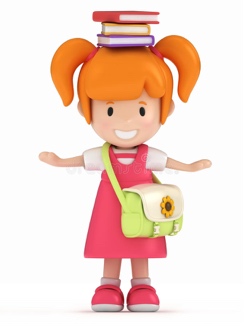 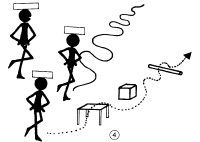 Actividades: 1.- Poner una cuerda o línea demarcada en el suelo e invitar a caminar sin caerse. En la medida que adquieren mayor control aumentar la dificultad complementando con obstáculos (saltos).2.- Similar a la actividad anterior, sustituyendo la cuerda con cojines y almohadas. Posteriormente agregar obstáculos que no revistan peligro (toalla enrollada) 3.- Mantener y luego caminar con un implemento (libro, cuaderno, vaso desechable) sobre la cabeza. Luego de alcanzado el objetivo, combinar con un recorrido sobre la cuerda o similar.AsignaturaActividadRecursosViernes 29 de MayoLu n e s27/ 4PensamientomatemáticoAntes de realizar esta actividad, recuerda realizar los distintos conceptos con elementos concretos o con el mismo cuerpo, para ejemplificar. Luego invita a tu hijo/a a realizar estas actividadesLibro Caligrafix. Izquierda derechaLeer las indicaciones y realizar la actividad (pág. 19)Libro Caligrafix. Clasificación por 1 atributo:tamaño.Leer las indicaciones y realizar la actividad (pág. 56)Vídeo educativohttps://www.youtube.com/watch?v=mMfiaFTUsL0Se enviará video educativo al WhatsApp de la directiva del curso y se subirá a la plataforma classroom.Actividades: Libro Caligrafix Lógica y Números 1, Pág 19Libro Caligrafix Lógica y Números 1, Pág 56Viernes 29 de MayoLu n e s27/ 4LENGUAJEVERBALLibro CaligrafixLeer las indicaciones y realizar la actividad   (pág. 42 - 43)Vídeo educativoSe enviará video educativo al WhatsApp de la directiva del curso y se subirá a la plataforma classroom.Actividades: Libro Caligrafix Trazos y   Letras 1,  páginas 42 - 43Viernes 29 de MayoLu n e s27/ 4INTERACCIÓN Y COMPRENSIÓN DEL ENTORNO(Comprensión del entorno natural)Hoy revisamos los animales AEROTERRESTRE¿Dónde viven los animales AEROTERRESTRES?Los animales AEROTERRESTRES, los animales aeroterrestres son aquellos que pueden compartir dos hábitats, viven en la tierra y pueden desplazarse (moverse, trasladarse) volando. Algunos ejemplos de estos animales son: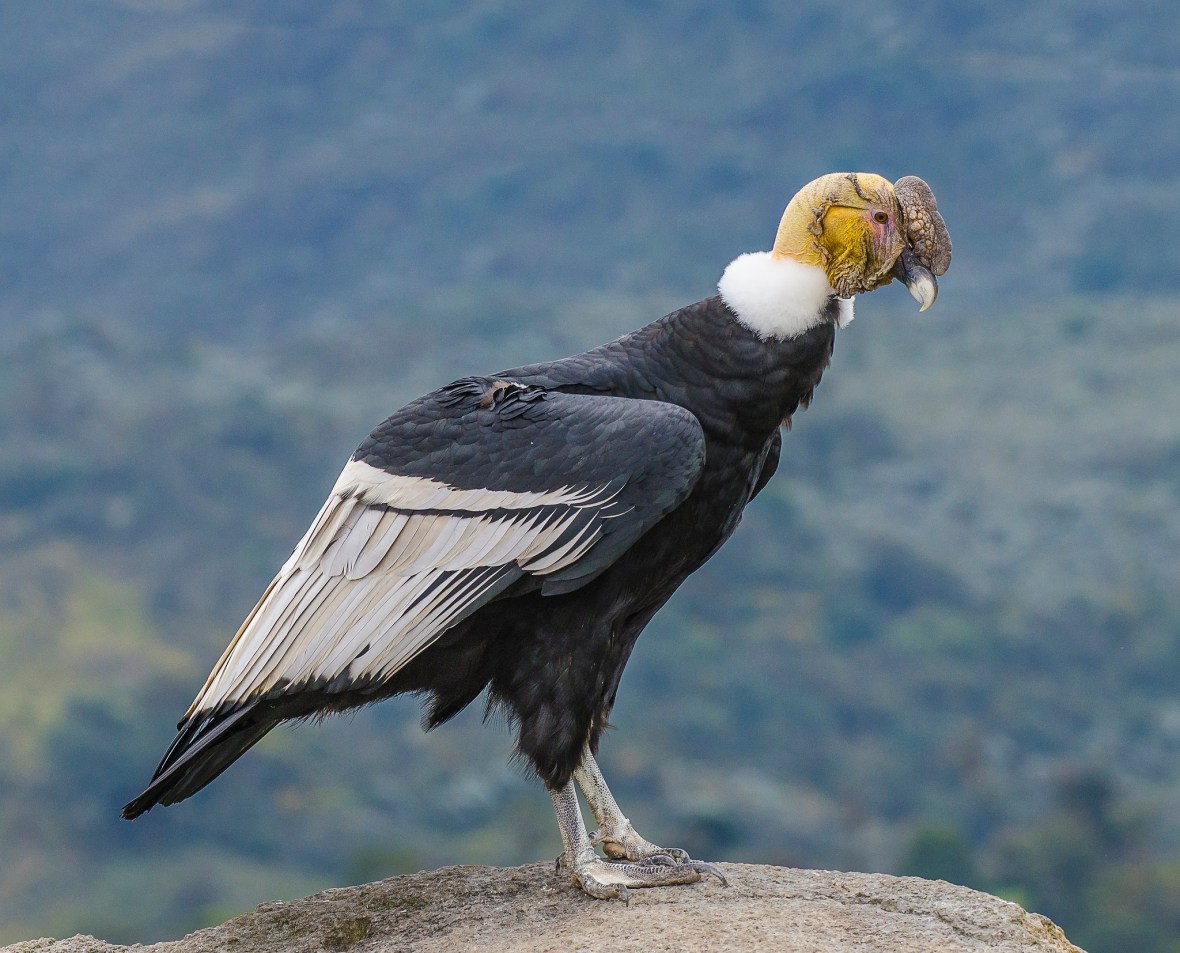 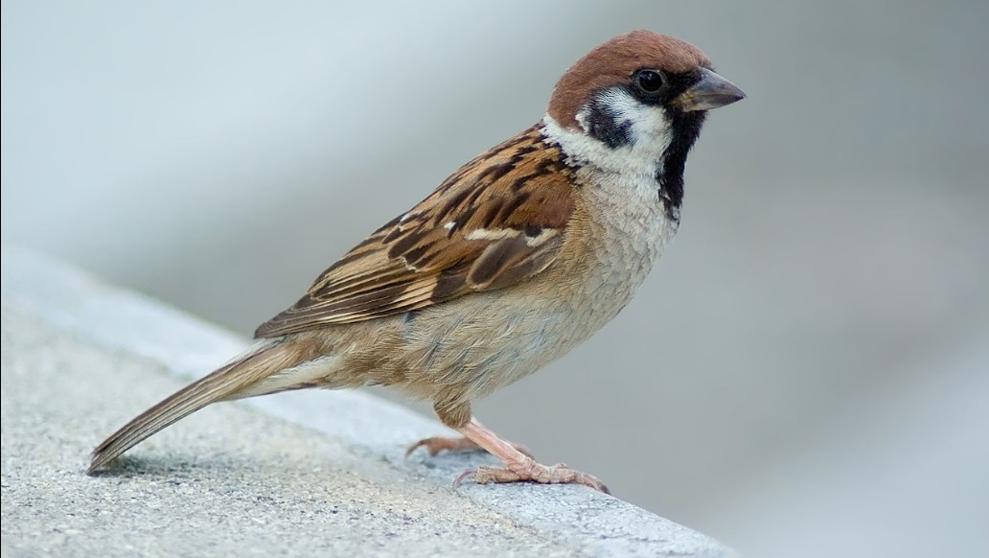 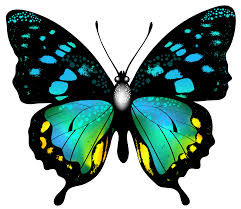 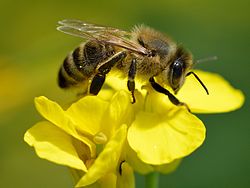  Vídeo educativohttps://www.youtube.com/watch?v=dNEml_heHhkACTIVIDADES:Se adjunta guía con actividad